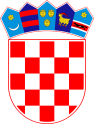 REPUBLIKA HRVATSKALIČKO-SENJSKA ŽUPANIJAOPĆINA PERUŠIĆOPĆINSKO VIJEĆEKLASA:URBROJ: PERUŠIĆ, .02.2021.godine Na temelju članka 31. Statuta Općine Perušić („Županijski glasnik“ ličko-senjske županije broj 7/13,5/18, 7/20) Općinsko vijeće Općine Perušić je na  sjednici održanoj dana . veljače 2021. godine donijelo jeZAKLJUČAKo prihvaćanju Izvješća o izvršenju Socijalnog programa Općine Perušić za 2020. godinuČlanak 1.Općinsko vijeće Općine Perušić prihvaća Izvješća o izvršenju Socijalnog programa Općine Perušić za 2020. godinuČlanak 2.Izvješće o izvršenju Socijalnog programa Općine Perušić za 2020. godinusastavni je dio ovog Zaključka.Članak 3. Zaključak stupa na snagu danom donošenja a objaviti će se u „Županijskom glasniku „ Ličko-senjske županije.									Predsjednik vijeća									Milorad VidmarSocijalni program Općine Perušić izvršen je sukladno financijskim mogućnostima Općine Perušić i potrebama stanovnika sa područja Općine Perušić.Jednokratne novčane naknade dane su u najvećem broju slučajeva zbog bolesti ili slabije financijske situacije uzrokovane pandemijom koronavirusaDar za novorođeno dijete putem kojih se provodi pronatalitetna politika na području Općine Perušić ostvario  se na način da za svako novorođeno dijete Općina Perušić odobrava  novčana sredstva u visini od  1000,00 kuna.Slijedom gore navedenog Socijalni program Općine Perušić izvršen je na slijedeći način: OBLIK SOCIJALNE SKRBI            PLANIRANO                    IZVRŠENOJEDNOKRATNA                       50.000,00 kuna               39.000,00 kuna     NAKNADADAR ZA NOVOROĐENO DIJETE           10.000,00 kuna               13.000,00 kuna3. SUFINANCIRANJE PRIJEVOZA 60.000,00 kuna               38.783,89 kuna       UČENIKA4. SUBVENCIJA UPISNINE U        140.000,00 kuna            123.900,00 kuna    DJEČJI VRTIĆ   5.  PREHRANA U ŠKOLSTVU         55.000,00 kuna              20.948,00 kuna6.  POMOĆ UČENICIMA U       PRIPREMI POLAGANJA      DRŽAVNE MATURE                   6.000,00  kuna               5.504,00 kuna                      7. SUFINANCIRANJE NABAVE       10.000,00 kuna               0,00 kuna     ŠKOLSKIH UDŽBENIKAPredsjednik vijećaMilorad Vidmar